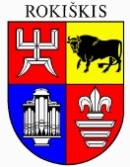 ROKIŠKIO RAJONO SAVIVALDYBĖS MERASPOTVARKISDĖL TEIKIMO TVIRTINTI ROKIŠKIO RAJONO SAVIVALDYBĖS ŠVIETIMO CENTRO NUOSTATUS2024 m. liepos 8 d. Nr. MV-393RokiškisVadovaudamasi Lietuvos Respublikos vietos savivaldos įstatymo 15 straipsnio 2 dalies 9 punktu, 27 straipsnio 2 dalies 6 punktu, t e i k i u Rokiškio rajono savivaldybės tarybai tvirtinti Rokiškio rajono savivaldybės švietimo centro nuostatus (pridedama). Potvarkis per vieną mėnesį gali būti skundžiamas Lietuvos administracinių ginčų komisijos Panevėžio apygardos skyriui (Respublikos g. 62, Panevėžys) Lietuvos Respublikos ikiteisminio administracinių ginčų nagrinėjimo tvarkos įstatymo nustatyta tvarka.Savivaldybės vicemerė,                                                              pavaduojanti savivaldybės merą 			Audronė KaupienėRita Elmonienė                             				